Bezirksschützenverband Elbe-Weser-Mündung e.V.      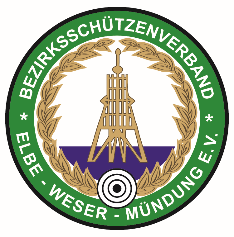 Jugendleitung                                        Jugendsportleiterin                                                                                                 Melanie Wilshusen                                                                                                                                            Klenkendorf 19a     27442 Gnarrenburg                                                                                                                                         E-Mail: melanie.wilshusen@web.de                                                                                                                                        Tel:  04764 338    /     04764 225637___________________________________________________________________________________________________ErgebnisseBezirksjugendpokal(Runde1)Hiermit lade ich die qualifizierten Mannschaften zum Halbfinale des Bezirksjugendpokals ein.Termin:  LG     05.02.2020; 	Abgabeschluss 08.02.2020	  LP     06.02.2020; 	Abgabeschluss 08.02.2020  LiPu  03.02.2020; 	Abgabeschluss 08.02.2020 (Zehntelwertung)       GasgeberSchüler 12 und 13 Jahre müssen eine Einverständniserklärung, bzw. unter 12 Jahre eine Ausnahmegenehmigung der Ordnungsbehörde bei jedem Schießen mit Luftdruckwaffen mitführen.Ich wünsche den Teilnehmern viel Erfolg und „Gut Schuss”		       Melanie Wilshusen	                   Bez. JugendsportleiterinLuftpistoleRingRingAnderlingen846-695Selsingen IIIFahrendorf I777-705Fahrendorf IIIFahrendorf II787-810Selsingen IBentwisch812-731Selsingen IILuftgewehr Nieder Ochtenhausen856-767IhlienworthBentwisch0-0SpreckensBremervörde I846-842Wingst IElm II858-676Bremervörde IIWingst II880-802Elm ISelsingen 874-0FreilosLichtpunktgewehrRingRingElm I562,5-573,3Spreckens IElm II534,4-463,9GrodenFahrendorf537,2-609Spreckens II